Arbeidshefte - Byvandring i jødiske fotsporJødisk liv og kultur har satt sitt preg på Trondheim, og dere skal nå ut for å gjøre dere litt bedre kjent med denne delen av Trondheims historie. Dere skal besøke steder i byen, der dere skal lære litt om stedet og personer som har en tilknytning til det stedet.Dere skal arbeide med følgende tema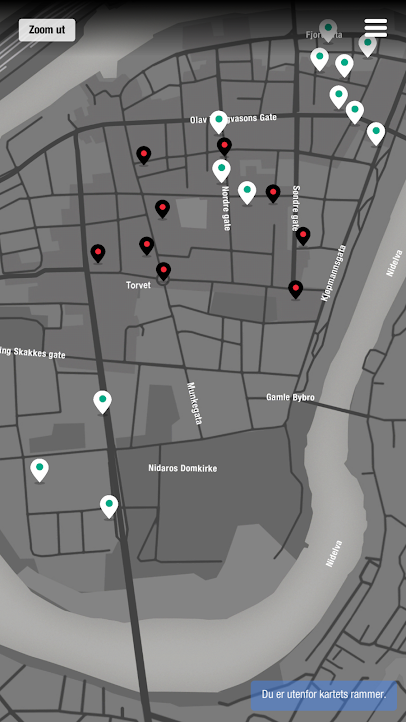 Jødisk innvandring, hverdagsliv og religiøst livAndre verdenskrig og holocaustDere trengerFulladet mobil Ørepropper/hodetelefonLast ned Appen “Hjemme.Borte.” (Link finner dere lengre ned under ressurser)Noe å skrive på og med. Dere kan også skrive rett i dokumentet på mobil.Disk på mobil for å laste opp bilder dere skal ta selv og ha med i oppgaven. RessurserNettside: Jødiske fotspor i nordNettside: snublestein.noApp: “Hjemme.Borte.”	 Apple 		AndroidByvandringDere står fritt til å velge rute selv, men dere skal innom alle postene og svare på alle oppgavene. Husk å ta bilde som skal legges inn i dokumentet for dokumentasjon. Ta en selfie foran hver post og last det opp i disk, og legg det inn i dokumentet.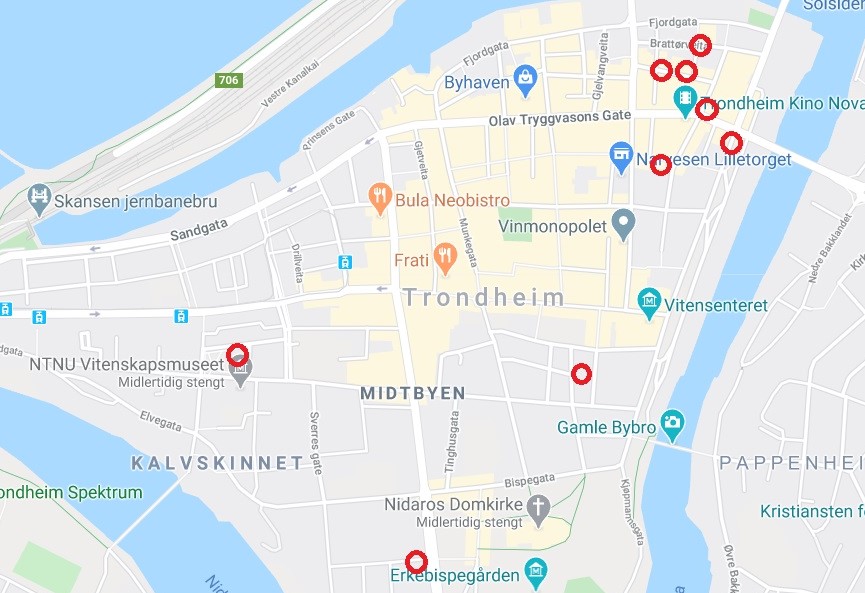 Post 1: Brattørveita 7 - Rosa KahnOppgave 1Ta selfie foran Brattørveita 7.Oppgave 2
Les om Rosa Kahn på Jødiske fotspor og bruk appen Hjemme.Borte., for å høre fortellingen om Rosa. Skriv 2-3 setninger om Rosa og hvordan det var å komme til Norge som innvandrer rundt 1900.Hvordan var det å bo i “Nerbyen”?Hva jobbet Rosa og mannen Josef med?Skriv 2-3 setninger om hva som skjedde med Rosa under andre verdenskrig.Oppgave 3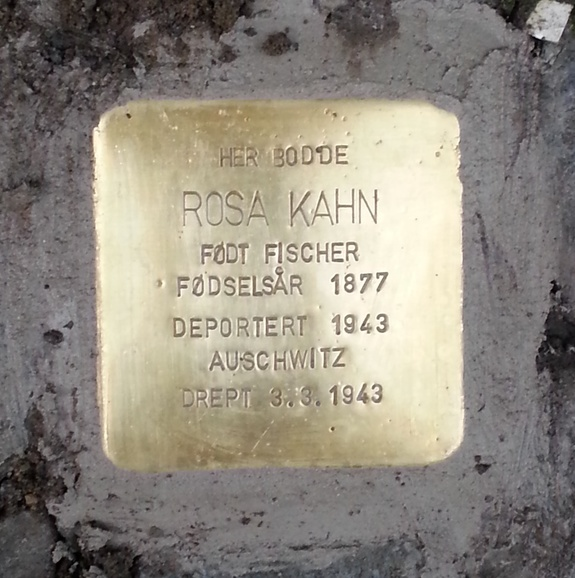 Utenfor Rosa Kahns hus ligger snublesteinen til Rosa Kahn (Blant brosteinene). Gå til Snublestein.no og skriv 2-3 setninger om snublesteinprosjektet.Post 2: Brattørgata 6 - Familien PaltielOppgave 1Ta selfie foran Brattørgata 6Oppgave 2Gå inn på Jødiske fotspor og les om Julius Paltiels livHvordan var det for bestefar Israel Paltiel å flytte til Norge? Hva jobbet han med og hvorfor?Hvordan var Julius som barn?Oppgave 3Bruk appen Hjemme.Borte. og lytt til fortellingen om Julius Paltiel.Hva skjedde med Julius og familien hans under og etter andre verdenskrig?Post 3: Brattørgata 12B - David IsaksenOppgave 1Ta selfie foran Brattørgata 12BOppgave 2Bruk appen Hjemme.Borte. og hør på fortellingen om David Isaksen.Skriv et kort avsnitt om livet til David og hva som skjedde med han under krigenPost 4: Olav Tryggvasons gate 2 - Familien KleinOppgave 1 Ta selfie foran Olav Tryggvasons gate 2Oppgave 2Les om Kleingården på jødiske fotspor. Skriv et kort avsnitt om livet til Henoch Klein og hva han jobbet med. Oppgave 3
Mange i Klein-familien flyktet til Sverige under krigen. En av de var barnebarnet til Henoch, Anne Ruth Klein. Gå inn på appen Hjemme.Borte., og hør på fortellingen om flukten til Anne Ruth og moren Irene. Skriv en kort gjenfortelling av flukten.Post 5: Kjøpmannsgata 40 - Familien MendelsohnOppgave 1Ta selfie foran Kjøpmannsgata 40Oppgave 2Les om familien Mendelsohn på Jødiske fotsporHvilke yrker hadde Aron og Thora Mendelsohn og hvordan gikk det med arbeidet i Trondheim?Oppgave 3Gå inn på appen Hjemme.Borte., og hør på fortellingen om Aron Mendelsohn.Aron var en troende mann. Skriv et lite avsnitt om arbeidet hans i det jødiske trossamfunnet i Trondheim.Oppgave 4
Gå inn på appen Hjemme.Borte. og Jødiske fotspor (Gå til delen “Da holocaust kom til Kjøpmannsgata”).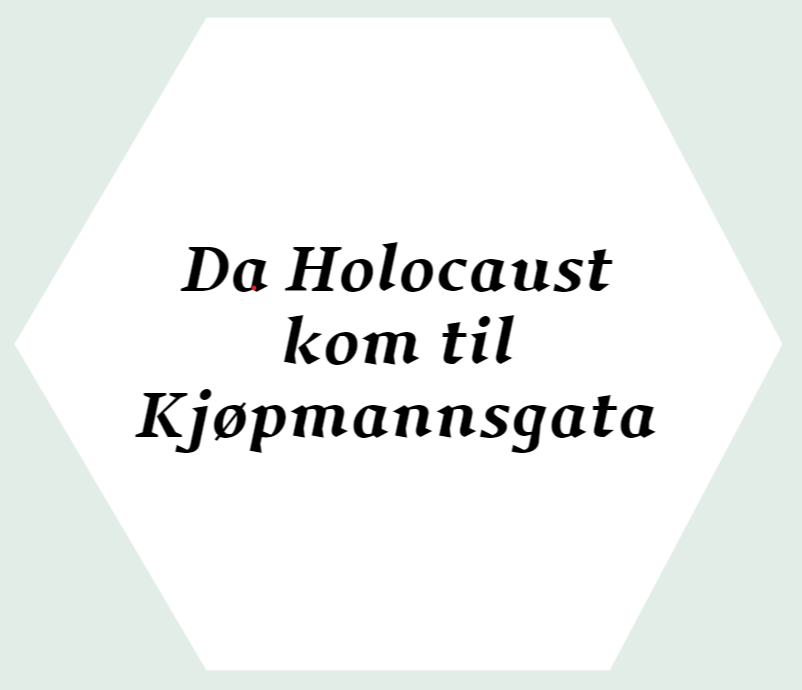 Hva skjedde med Aron og de andre familiemedlemmene under andre verdenskrig?Skriv 2-3 setninger om hvordan gikk det med familien etter krigen?Post 6: Metodistkirken Oppgave 1Ta selfie foran Metodistkirken og minneplaketten som henger på veggen. Oppgave 2Les om hvordan Metodistkirken hjalp det jødiske samfunnet under andre verdenskrig på Jødiske fotspor.Hva skjedde med synagogen i Trondheim april 1941?Skriv 2-3 setninger om hvordan Metodistkirken hjalp til under andre verdenskrig.Post 7: Synagogen i St. Jørgensveita 7 Oppgave 1Ta selfie foran St. Jørgensveita 7 (Det gule huset)Oppgave 2Les om synagogen i Trondheim på Jødiske fotspor Skriv et kort avsnitt om synagogene og det religiøse livet i TrondheimPost 8: Synagogen i Arkitekt Christies gate 1BOppgave 1Ta en selfie foran bygningenOppgave 2Gå inn på appen Hjemme.Borte., og hør på fortellingen om Josef Grabowski.Hvem var Josef?Hvor kom han fra og hvorfor?Hva jobbet han som?Hva skjedde med han under andre verdenskrig?Post 9 Museumsplass - Cissi Klein Oppgave 1Ta selfie foran statuen av Cissi KleinOppgave 2Bruk appen Hjemme.Borte., og lytt til fortellingen om Cissi Klein. Les også om Cissi på snublestein.noSkriv et kort avsnitt om Cissi Klein og familien før krigen i TrondheimHva skjedde med Cissi og hvorfor?Hva skjedde med resten av familien?OppsummeringsoppgaverCissi Klein har blitt et symbol på ofrene for holocaust i Midt-Norge og Nord-Norge. På vandringen har dere lært litt om forskjellige personer og deres historier. Skriv en kort oppsummering om hva du har lært etter å ha vandret i jødiske fotspor i Trondheim. Tenk over disse spørsmålene når du skriver oppsummeringen:
Hva har du lært om jødisk innvandring og hverdagsliv?Hva har du lært om det religiøse livet?Hva har du lært om andre verdenskrig og holocaust?